cDNA (KOMLEMENTER DNA) LIBRARY (KÜTÜPHANE) YAPIMIcDNA’yı sentezleyebilmek için mRNA’nın saflaştırılması gereklidir.DNA = GenmRNAcDNAE.coli’deki total RNA içinde rRNA % 80 - 85tRNA % 15 – 20mRNA % 1 – 5 görüldüğü gibi miktarı çok az.  Biz spesifik bir mRNA’nın cDNA’sını bulmaya çalışacağız.mRNA’ların Saflaştırılmasıİlkönce kit (kimyasallar) yardımıyla kaynaktan total RNA saflaştırılır. Örnek olarak, protokole göre uygun miktar yaprak alınır. Sonunda tüpün dibinde beyaz renkli total RNA çökeleği elde edilir. Suda çözülür, absorbansı okunur ve konsantrasyonu ( g / l ) olarak belirlenir. Saflaştırılan total RNA’nın parçalanıp parçalanmadığı % 1’lik agaroz-formaldehit jel elektroforezi ile kontrol edilir.Parçalanmış total RNA’lar büyükten küçüğe doğru bir leke halinde dizilirler. Parçalanmamış total RNA’lar rRNA’lar (% 80 – 85 idi) olarak büyüklüklerine (28S, 18S, 5.8S ve 5S) göre bantlar halinde dizilirler. tRNA % az olduğu ve mRNA %’si çok az ve her bir mRNA’nın kopyası çok çok az olduğu için belirlenemezler.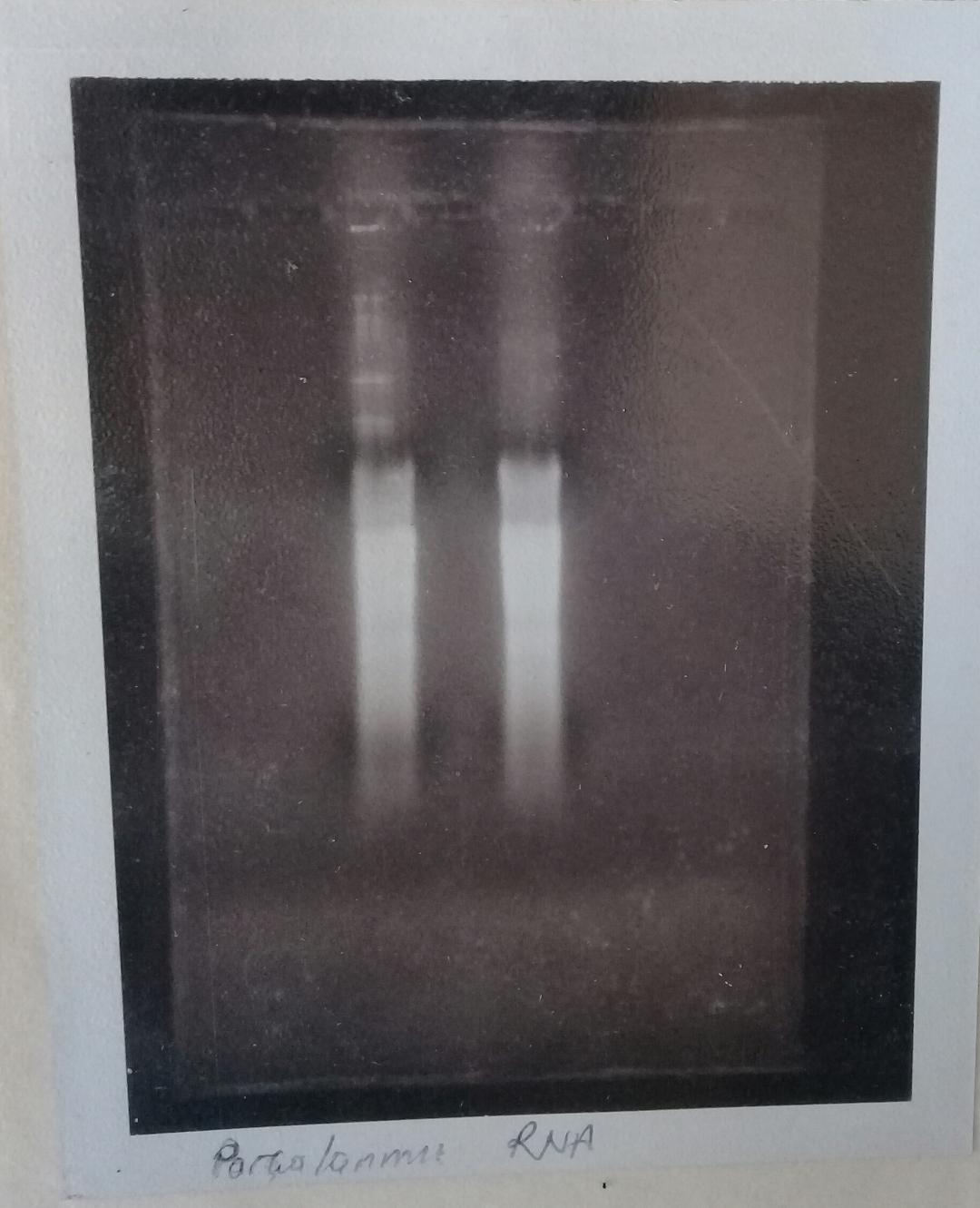 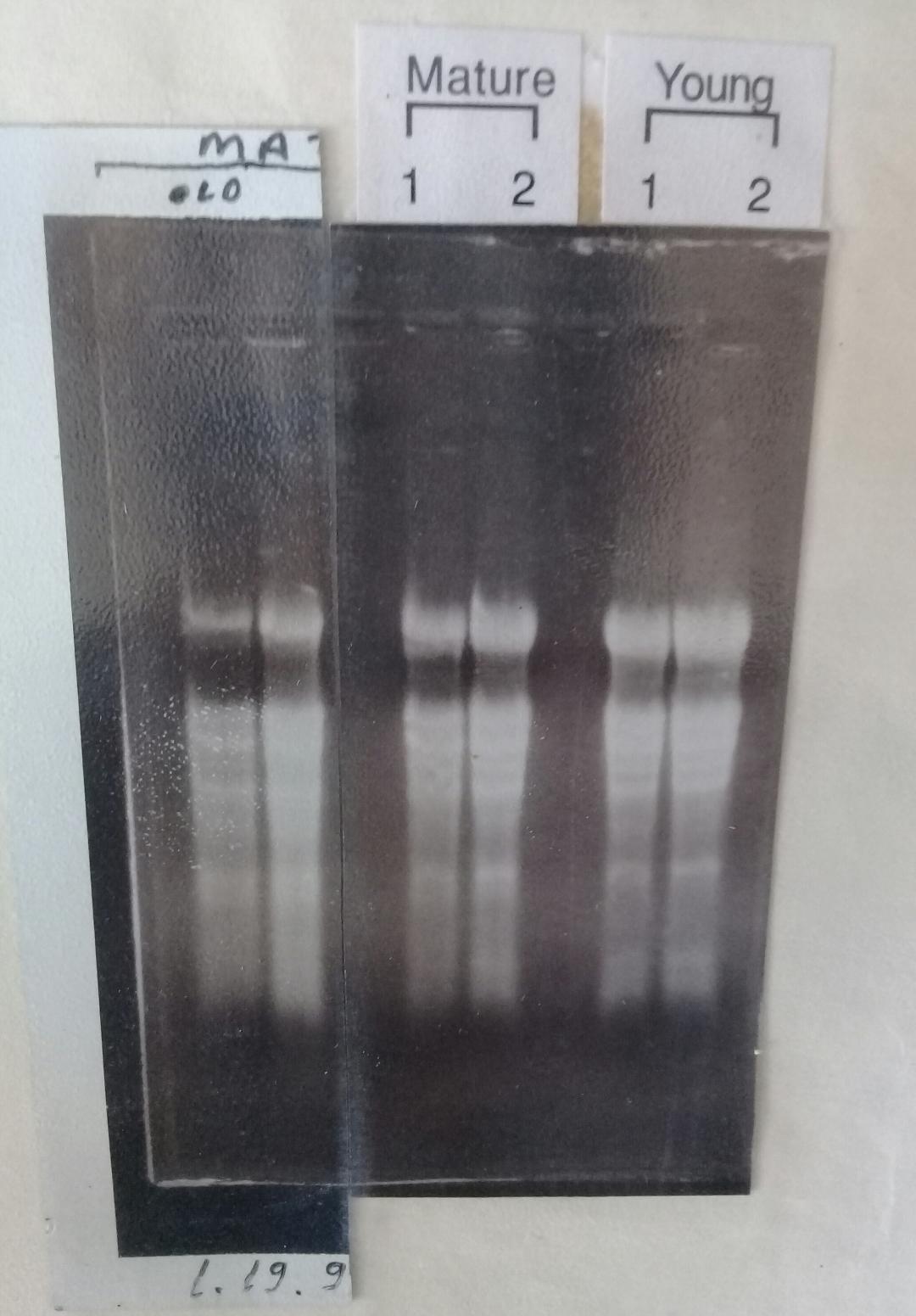 Elektroforez işlemi yapılmadan cDNA sentezine gidilirse ve total RNA’lar da parçalanmışsa bu mRNA’ların da parçalandığını göstereceğinden cDNA kütüphanesi sıkıntılı olabilir. Sonuçta aylar sonra elimizde hiçbirşey olmayabilir.Daha sonra mRNA’yı rRNA ve tRNA’dan ayırmak için oligodeoksitimidin-selüloz kolonu kullanılır. Bu kolon ince bir kalem çapındadır ve kolonun boyuda kısadır. 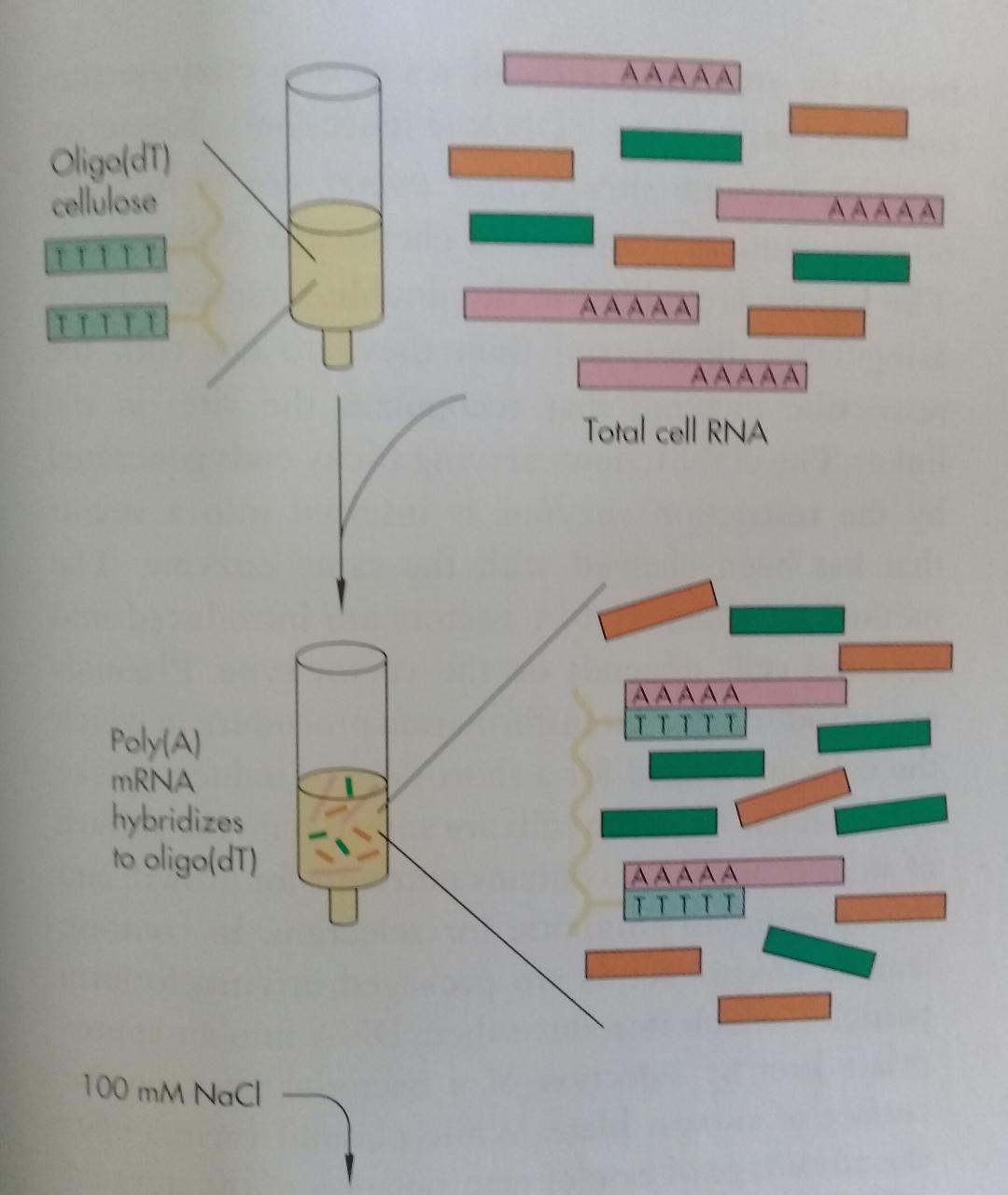 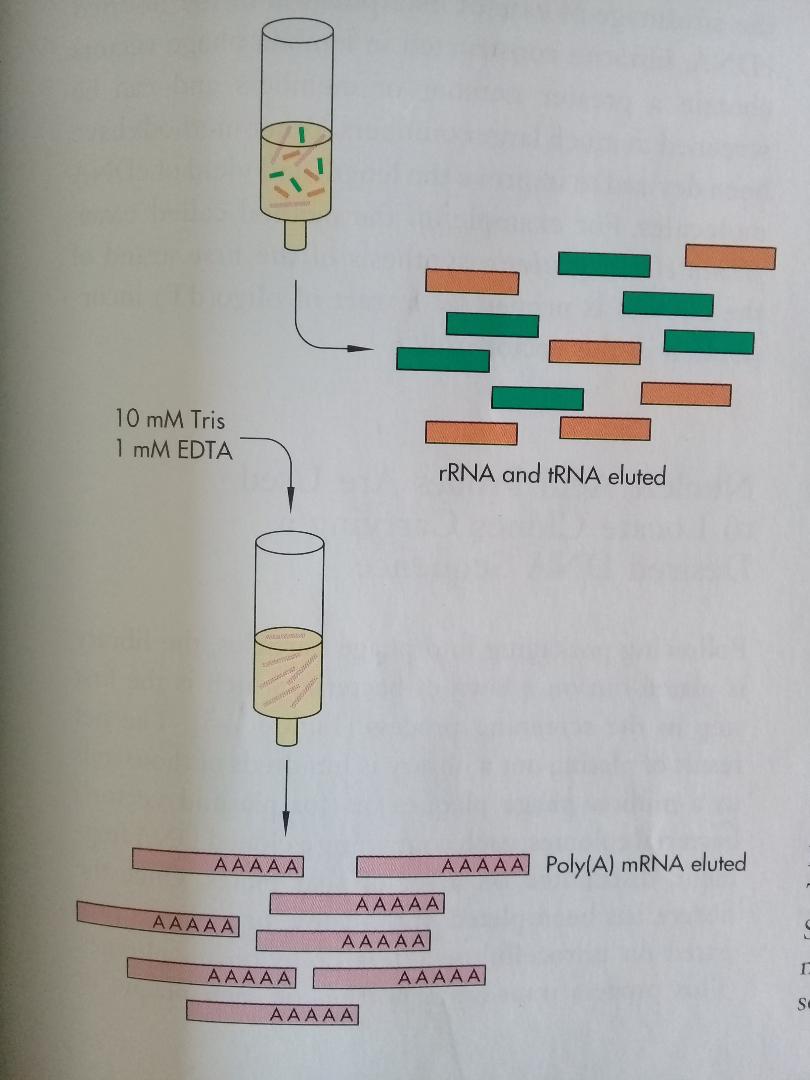 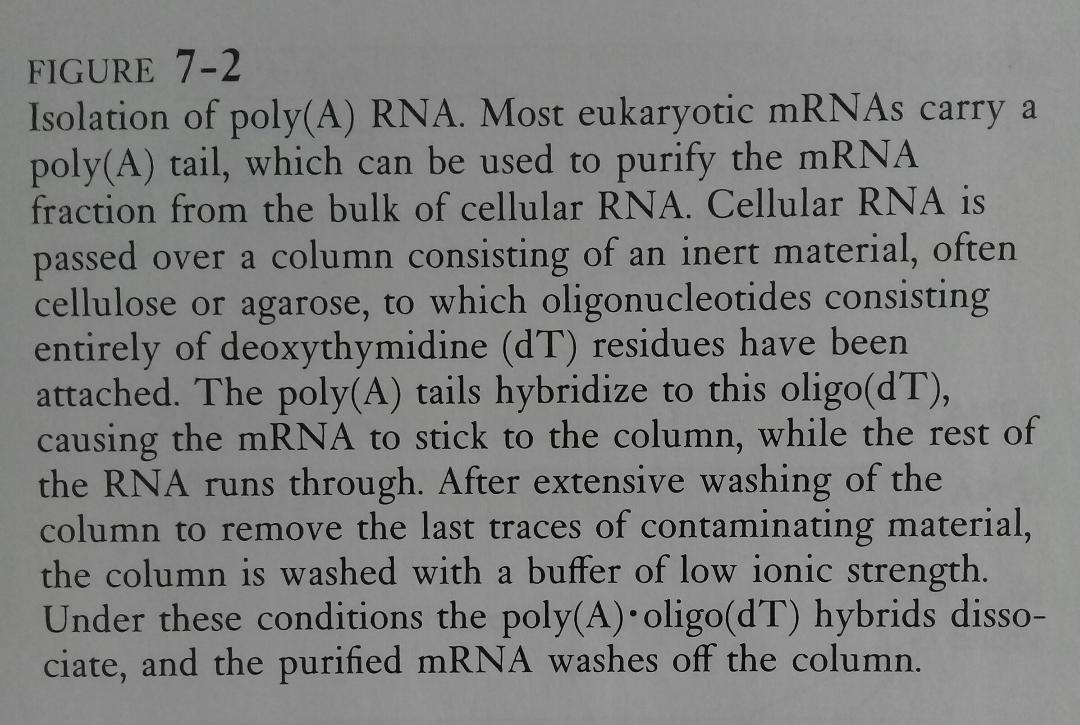 cDNA’ların SenteziOligo dT primeri kullanılarak cDNA’ların sentezi                                                                                           AAAAA 3’         mRNA  Oligo (dT) primeri (TTTTT)               Revers Transkriptaz                                      dNTP                                                                                           AAAAA 3’          mRNA                                                                                             T TT TT 5’         1. cDNA                                 RNase H                                                                                           AAAAA 3’          mRNA                                                                                           T TT TT 5’        1. cDNA                             DNA Pol I                                     dNTP                           DNA Ligaz                                                                                           AAAAA 3’         2.cDNA                                                                                           T TT TT 5’         1. cDNA Bu yöntemin dezavantajları mRNA’nın 5’ ucunda çok küçük bir parça kalır.mRNA çok uzunsa cDNA’nın tamamı yani 5’ ucuna doğru sentez tamamlanamayabilir. Gelişigüzel (rastgele) primerler kullanılarak cDNA’ların sentezi                                                                                           AAAAA 3’         mRNA              Gelişigüzel primerler               Revers Transkriptaz                                      dNTP                                                                                           AAAAA 3’          mRNA                                                                                     5’                              1. cDNA                                 RNase H                                                                                           AAAAA 3’          mRNA                                                                                       5’                           1. cDNA                             DNA Pol I                                     dNTP                           DNA Ligaz                                                                                  3’                                 2.cDNA                                                                                  5’                                 1. cDNA Bu yöntemin dezavantajları mRNA’nın 3’ ucundan sentez başlamayabilir.cDNA tam bir bütün halinde sentezlenemeyebilir.Bu yöntemin avantajı ise mRNA’nı 5’ ucu tam sentezlenebilir.3’ ucunda geri dönme ile cDNA’ların senteziBu sentez istenmeyen bir fakat kontrol edilemeyen bir durumdur. Daha önce anlatılan yöntemlerle 1. cDNA sentezi devam ederken 3’ ucunda komplementerlikten dolayı geri dönme olabilir.                                                                                         5’               1.cDNA                              3’                                                                                            5’                  1.cDNA                                                                                             3’                 2.cDNA                                S 1 Nükleaz                                                                                           5’                   1.cDNA                                                                                           3’                   2.cDNATerminal Transferazlı cDNA’ların senteziOligo (dT) primeri ile senteze başlanır ve aynı yöntemle devam ederken RNase H ilavesinden sonra             3’                                                                                            TTTTT 5’        1. cDNA                          Terminal Transferaz                                                 dCTP3’ CCCCC                                                                                           TTTTT 5’        1. cDNA               Oligo dG primeri (GGGGG)                                         Klenow Pol.                                                   dNTP5’ GGGGG                                                                                           AAAAA       2.cDNA3’ CCCCC                                                                                            T TT TT        1.cDNA